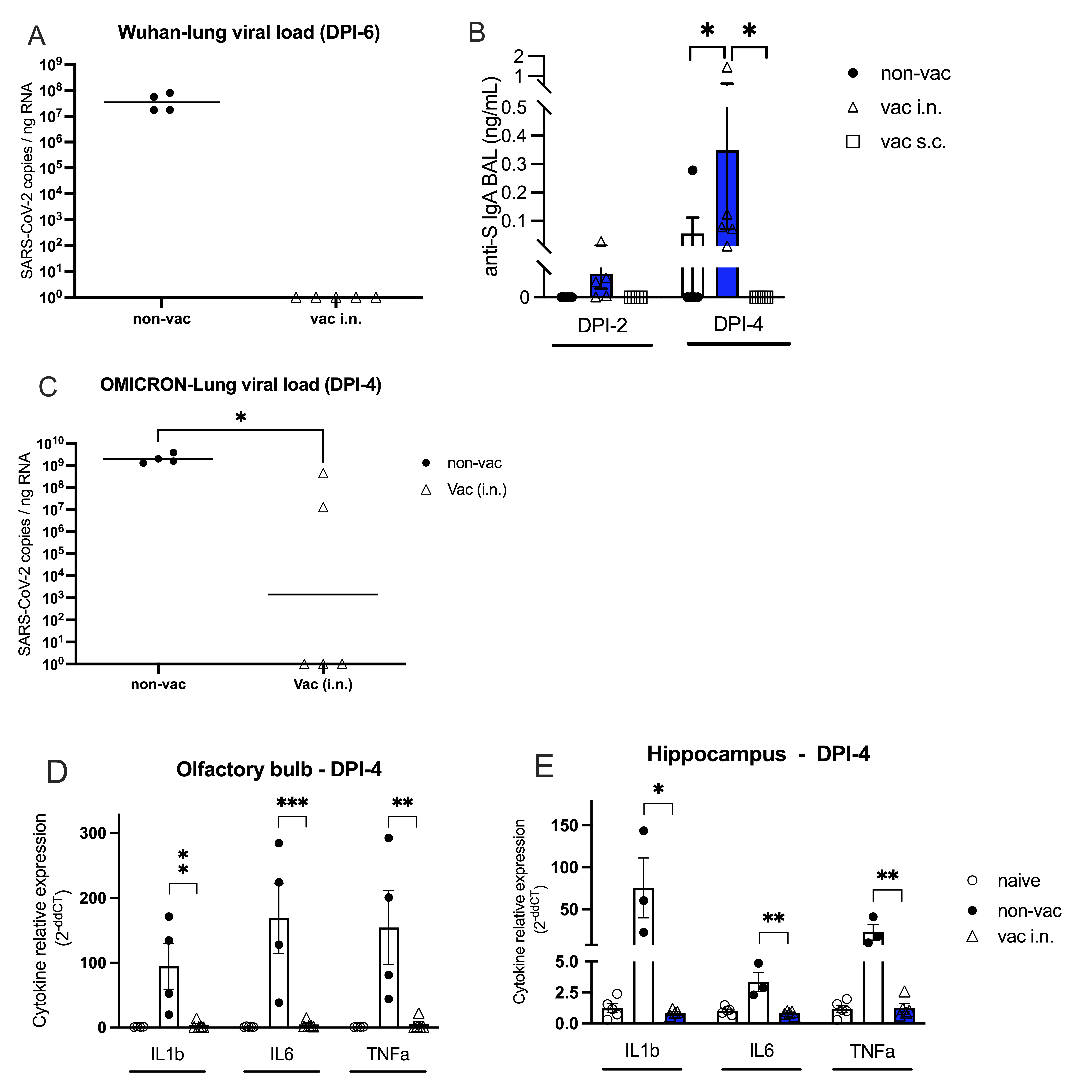 Supplementary Figure 1:  K18-hACE2 mice were vaccinated via intra-nasal (vac i.n.) with the nasal vaccine formulation on days 0 and 7. Non-vaccinated mice (non-vac) received only PBS. Mice were infected intra-nasally with Wuhan strain (A, B, D, E) or Omicron strain (C) of SARS-CoV-2, 21 days after the first dose. (A) mRNA was isolated from the lungs and SARS-CoV-2 was quantitated by real-time PCR measuring spike protein gene copy number at four days after viral infection, DPI-6; (B) Concentration of Spike (S)-specific IgA in broncho-alveolar lavage (BAL) measured by ELISA at two and four days after viral infection, DPI2 and DPI-4 respectively; (C) mRNA was isolated from the lungs and SARS-CoV-2 was quantitated by real-time PCR measuring spike protein gene copy number four days after viral infection ((DPI-4) (D - E) RT-qPCR relative quantification of IL-1b, IL-6, TNFa mRNA contente four days after viral infection (DPI-4); in the olfactory bulb (D) and in the hippocampus (E). Each symbol represents one biological replicate (animal). One-way ANOVA was performed in A-D. Error bars indicate SE; * p < 0.05, ** p < 0.01, *** p < 0.001